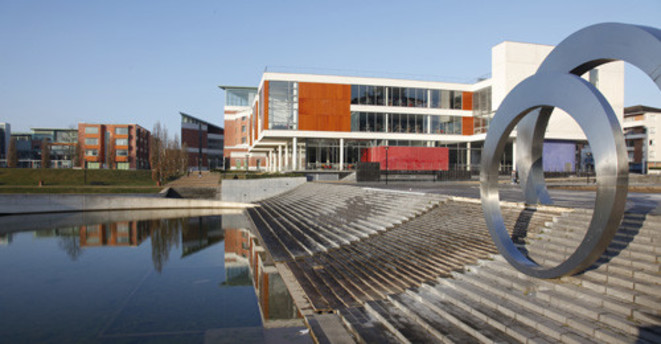 Veuillez cocher le diplôme pour lequel vous postulez (niveau et parcours):Niveau de diplôme : Licence & Licence professionnelle 	 	 Master 1 			 Master 2
Parcours :Votre identité : Madame		 Monsieur Nom :      	Prénom :      Date de naissance :      		 	 Ville de naissance :      	Pays de naissance :      			Nationalité :      Adresse :      Code postal :      		Ville :      e-mail :      						Téléphone :      Votre situation actuelle :  Demandeur d’emploi inscrit au Pôle Emploi ou à l’APEC	Date de votre inscription :       Salarié du privé    précisez votre fonction actuelle :       Salarié du public  précisez votre fonction actuelle :       Autre profession (libérale, commerçant, artisan…) précisez :       Particulier sans activité professionnelle et non inscrit au Pôle Emploi ou à l’APECDiplôme supérieur le plus élevé dont vous disposez :  BAC     	  BTS/DUT       Licence/BAC+3        Master 1/BAC+4       Master 2/BAC+5 Spécialité :      Institution/université :      Avez-vous déjà suivi une démarche de VAE  Oui 	 Non	Si oui pour quel diplôme :      Le mode de financement envisagé de votre démarche de VAE : Financement individuel                         CPF (compte personnel de formation) OPCO   précisez lequel :       FONGECIF Plan de développement des compétences (à l’initiative de votre employeur), précisez : Raison sociale :      Adresse postale de l’entreprise :      Numéro de SIRET de l’entreprise :      Nom du gestionnaire RH :      Coordonnées mail et téléphonique du gestionnaire RH  :       Pôle Emploi Adresse postale de l’agence :      Nom du conseiller :      Coordonnées mail et téléphonique du conseiller  :       Autre financement      précisez :      1. Motivations et projet professionnel et personnel Présentez ici toutes les informations permettant d’apprécier la pertinence de votre démarche. Vous pourrez notamment développer :  Vos motivations pour la démarche de VAE en lien avec votre parcours professionnel et personnel avec justification du choix du diplôme visé Votre projet professionnel à court et à moyen-long terme, en expliquant les apports attendus du diplôme visé L’organisation que vous comptez mettre en place pour conduire la démarche de VAE au regards de vos contraintes professionnels et personnels.2. Formations et diplômes  Diplômes obtenus Formations longues suivies (n’ayant pas donné lieu à diplôme)Formations courtes (formations qualifiantes, stages…) Constitution du dossier de recevabilité (tout dossier incomplet sera rejeté)Complétez le présent dossier de recevabilitéComplétez et joindre le document Cerfa 12818*02 Le document et la notice d’utilisation sont téléchargeables sur ce lien : http://travail-emploi.gouv.fr/actualites/l-actualite-du-ministere/article/validation-des-acquis-de-l-experience-vae-un-nouveau-formulaire-disponible-enAttention : pour renseigner votre formulaire Cerfa, il faut d’abord l’enregistrer sur votre ordinateur (clic droit de votre souris, puis choisir "Enregistrer la cible du lien sous" et l’ouvrir ensuite depuis votre ordinateur.Joindre les pièces complémentaires suivantes :Un CV détaillé Une copie de votre pièce d’identitéUne photo d’identitéLes copies de tous documents justifiant la nature et la durée de vos activités professionnelles (contrat de travail, attestations employeur, relevés de carrière, bulletins de salaire…)Les copies des diplômes et certifications obtenusLes copies des attestations et certificats de formations éventuelles (formations professionnelles) Les éventuels compléments d'informations (carrière, compétences, formations...) sur un document libre.Envoyez le dossier complet (le dossier complété accompagné des pièces complémentaires scannées ou au format pdf avec le Cerfa 12818*02) par mail à l’adresse suivante : 	  vae.ism@uvsq.frJe certifie sur l'honneur l'exactitude des renseignements figurant dans le présent dossier et l'authenticité des documents fournis, et que je suis l’auteur de ce dossier. Je déclare n’avoir déposé, au cours de la même année civile et pour ce diplôme, qu’une seule demande de VAE et n’avoir engagé cette démarche qu’auprès de l’Université de Versailles Sain-Quentin-en-Yvelines. Je déclare ne pas avoir déposé plus de trois demandes de VAE au cours de la même année civile pour des diplômes différents. Je déclare avoir pris connaissance des décrets d'application 2002 sur la VAE et notamment le Décret n° 2017-1135 du 4 juillet 2017.	A :         Le :      		Signature électronique ou initiales :       La loi rend passible d’amende et d’emprisonnement quiconque se rend coupable de fraudes ou fausses déclarations (article L.441-7 du code pénal). Toute fausse déclaration entraînera par ailleurs l’annulation de la procédure de demande de diplôme par la VAE.LicenceGestion : Audit, Qualité et Gestion de projet (LG AQGP)Licence pro.GRH : Formation, compétences et emploi Licence pro.GRH : Généraliste en Ressources humainesMaster Management et Communication des Organisations (MCO)Master Management, Contrôle et Audit Organisationnel (MCGAO)Master Management des Achats et Qualité Fournisseurs (MAQF)Master Management des RH et transformations digitales (GRH - MRHTD)Master Management et Développement des RH (GRH - MDRH)Master Management Stratégique et Changement (MSC)Master Master of International Business (MIB)Master Management, Relation clients, Digital, Qualité (MRC)Master Évolutions Technologiques, Organisationnelles et Stratégiques (ETOS)Master Management du changement et conseil en organisation (MCCO)Master Management des Organisations (MDO)Master Management Qualité, Sécurité, Environnement (MQSE)Master 2Administration des entreprises (MAE)Master 2Management des Organisations Scolaires (M@DOS)Master 2Management public territorial (MPT)Master 2Management des Organisations Culturelles et Artistiques (MOCA)Année  Université / institution Niveau du diplôme Intitulé du diplôme Année  Université / institution Niveau du diplôme Intitulé de la formation Année  Université / institution Durée de la formation Intitulé de la formation